NOM : ……………………………………          PRENOM : ……………………………..Attention  POUR tous : (à la demande du ministère)NOM de naissance : ………………..  Pays naissance : …………………….  Ville naissance : ……………….…..Si changement par rapport à l’an passé :Adresse complète : ………………………………………………………………………………………………………………………..…………………………………………………………………………………………Téléphone :  ..  ..   ..    ..  ..		E- mail : …….…………………@................................VOTRE COTISATION : entourez au verso de cet imprimé le montant qui correspond à votre situation.Document joint :     Certificat médical  			Auto-questionnaire médical	SONDAGE : votre taille approximative de polo/maillot :Droit à l’image : J’accepte que mon image figure sur le site internet du club et ses réseaux sociaux, ceci dans le cadre des activités du club et pendant ma période d’adhésion :OUI  		NONDate et signature :………………………………………………………………………..…………………………………Cadre réservé au trésorier :   Règlement perçu le …………………………… 	Moyen de paiement : ……..……………….A transmettre à : …………………………Grille tarifaire (extrait) :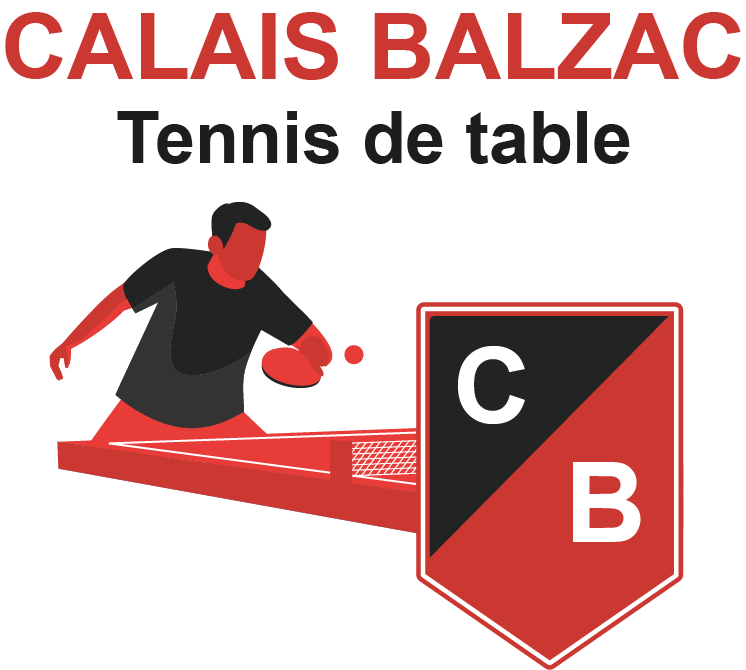 BORDEREAU INDIVIDUEL DE RENOUVELLEMENT 23/24 FFTT Loisir FFTT Compétiteur UFOLEPhttps://calaisbalzactt.sportsregions.fr/ElémentsMontantCotisation de base+- remise famille (à calculer) -Net à verser := XXS L XS XL S XXL M XXXLPRATIQUEAGEAGEAGEPRATIQUEPOUSSIN A MINIME (1)CADET (2)JUNIOR + ADULTE (3)Loisir55,00 €65,00 €65,00 €Compétition FFTT55,00 €65,00 €90,00 €Compétition UFOLEP55,00 €65,00 €75,00 €DOUBLE compétition FFTT et UFOLEP75,00 €90,00 €110,00 €